STRAATKAFEE 2 NOVEMBER 2014DIE DUIFOns gaan die volgende 3 weke so bietjie stilstaan by die diere wat tradisioneel met Jesus verbind word. Vandag, siende dat dit Doopsondag is, begin ons met Jesus se doop. Kom ons lees dit:Matteus 3:13-1613Op ’n dag het Jesus van Galilea af by die Jordaanrivier aangekom om deur Johannes gedoop te word. 14Maar Johannes wou Hom keer. “Ú behoort mý tog veel eerder te doop,” het hy gesê. “Dit is ongehoord dat U nou na my toe kom!”15Maar Jesus het hom geantwoord: “Wag nou! Ons moet God se wil juis op hierdie manier gehoorsaam.” Daarop het Johannes ingestem en Hom gedoop.16Ná Jesus se doop het Hy dadelik uit die water geklim.Net daar gaan die hemel toe vir Hom oop, en Hy sien hoe die Gees van God soos ’n duif op Hom afdaal. 17Daar kom toe ’n stem uit die hemel wat sê: “Hý is my geliefde Seun, ’n Kind so na my hart.”’n Duif. Die Heilige Gees kom soos ’n DUIF op Jesus. Mmmm.... Hoekom ’n duif? Hoekom nie ’n arend nie – dis tog meer ’n simbool van krag? Hoekom nie ’n uil nie – simbool van wysheid? Of wat van ’n pou – simbool van skoonheid? Hoekom ’n duif?Bespreek bietjie met mekaar.....’n Duif is eintlik ’n vuilgoed voël, ’n “trash bird”. Hoekom word Jesus aan die duif verbind? In die Ou Testament het die duif 5 betekenisse. Kom ons kyk of dit ons help:5 BETEKENISSE VAN DUIF IN DIE OU TESTAMENTSimbool van hartseerDie lae en sagte gekoer van duiwe het mense in die Ou Testament die idee gegee dat die duiwe hartseer is en besig is om te rou. Hoor hier:Jesaja 38:14 (Hiskia tydens sy siekte): “I mourned like a dove”Jesaja 59:11: “We all growl like bears; we moan mournfully like doves” → God hartseer oor sondeSimbool van besluiteloosheidDuiwe vlieg heen-en-weer en lyk of hy nie weet waarheen hy wil gaan nie. Hoor hier:Hosea 7:11: “Efraim het geword soos ’n duif: dom en sonder verstand. Hulle het vir Egipte gekoer, maar Assirië toe gevlieg.” → Die mense wat besluiteloos is oor God, moet nou in Jesus tot ruste komSimbool van liefdeDuiwe se natuurlike skoonheid en hulle getrouheid aan hul maats, het hulle simbole van liefde gemaak. Hoor hier:Hooglied 5:2: “‘Maak vir my oop, my beminde bruid, my duif, my volmaakte!” → God se liefde word sigbaar in JesusSimbool van uitkomsDie vinnige gefladder van duiwe het simbool geword van uitkoms, van bevryding van jou vyande. Psalm 55:7: “Ek het gesê: “As ek maar vlerke het soos ’n duif, dan sal ek wegvlieg en rus hê!””Die mooiste voorbeeld van die duif as simbool van uitkoms is natuurlik Noag, wat ’n duif van die ark uitstuur en toe die duif met ’n olyfblaar in sy bek terugkom, weet dat dit veilig is om af te klim. → Jesus is die uitkomsSimbool van genade Duiwe was ook die simbool van genade. Mense wat te arm was om skape te offer, kon duiwe as offer bring.Levitikus 5:7: ““As iemand dit nie kan bekostig om ’n skaap te bring nie, moet hy twee jong tortelduiwe as boete vir sy sonde vir die Here bring. Een van die voëls sal ’n sonde-offer wees en die ander een sal ’n brandoffer wees.”→ Jesus is die offer vir mense wat nie self ’n offer kan bekostig nie (ALMAL)Help dit? Gee dit vir ons ’n aanduiding van hoekom dit ’n duif is?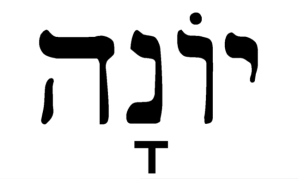 Wel, hier is nog een – wat is die Hebreeus vir DUIF?In Afrikaans spreek ons dit uit as ........ Jona!Hoekom ’n duif?God, wat hartseer is oor sonde, hartseer is oor mense wat nie kan kies om by Hom te wees nie, maak sy liefde sigbaar in mense, sodat mense wat dit nie self kan koop nie, uitkoms kan kry uit genade.Hy doen dit vir Nineve in die duif JonaHy doen dit vir die wêreld in sy Seun, Jesus ChristusHy doen dit vandag vir my en jou.En hy doen dit môre vir ons wêreld deur my en jou. Want God stuur my en jou nou as duiwe na ’n vuil wêreld toe. Hy stuur my en jou as “trash-birds” om sy liefde oral sigbaar te maak, sy liefde wat ons ervaar het in Jesus Christus.Wees ’n DUIF – gaan in die gemors van jouself en ander mense en die wêreld in en bring God se liefde en uitkoms daar!Mag jy elke dag ook jou Vader hoor sê:“Hý is my geliefde seun, ’n kind so na my hart.”“Sý is my geliefde dogter, ’n kind so na my hart.”Amen